Macbeth RecapInstructions: Roll the dice to choose a column. Roll again to decide the row. Answer. Your name will be put in the Square. Person with the most points wins!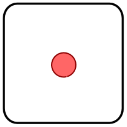 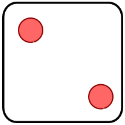 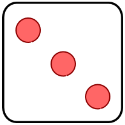 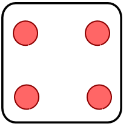 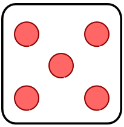 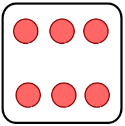 1. When was Macbeth Written and by whom?2. In Act 1 Scene 3, what is Macbeth’s reaction to the witches’ prophecies?3. Who was the King when Macbeth was written?4. How is ambition presented in the play?5. Witches: “Fair is ___ and ___ is fair.”6. Lady McB: Look like th’ _________ ______, but be the ______ _______’7.Give 1 quote from Macbeth8. When and where was the play set?9.List all of the main characters in Macbeth10. What prophecies is Macbeth given in Act 1 Scene 3?11. What technique is used when the audience know that Macbeth will be Cawdor before him?12. Macbeth: “Full of _________ is my _____ dear wife.”13. Give one quote from Lady Macbeth14. What is Macbeth’s Hamartia? (Tragic Flaw)15. What 5 words would you use to describe Macbeth?16. Macbeth: “Is this a _______ I see before me?”17. Lady Macbeth: “Come, your ______, ______ me now.” 18. Witches: Something ______ this way comes.”19. How does Lady Macbeth change within the play20. What do all the hallucinations represent in the play? Can you give an example?21. How does Macbeth change throughout the play?22. The weather when the witches are on stage is poor.  What technique is this?23. What 5 words would you use to describe Lady Macbeth?24.What is the significance of the Gunpowder plot to Macbeth?25. Lady Macbeth: “Out ______ ____, out I ___!”26.What was the belief in the divine order?27. What did James I think about witches and what was his book called? 28. Macbeth: “Be innocent of the _______, dearest _____.”29. Who in the play is “not of a woman born”?30. What are the witches’ apparitions in Act 4 Scene 1? 31. What is a soliloquy? Give an example of when it is used in the play.32. Which characters speak in rhyme? Why?33. Malcolm: “This dead ______ and his ____ like queen.”34. Macbeth: Will all great ________’s ocean wash this _____ from my hand?35.What is the significance of sleep and darkness in the play?36. Lady Macbeth: “That which hath made them drunk hath made me _____”